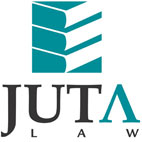 JUTA'S WEEKLY STATUTES BULLETIN(Bulletin 43 of 2017 based on Gazettes received during the week 20 to 27 October 2017)JUTA'S WEEKLY E-MAIL SERVICESSN 1022 - 6397PROCLAMATIONS AND NOTICESPHARMACY ACT 53 OF 1974South African Pharmacy Council: 2018 Fees payable to the Council published 
(GenN 841 in GG 41210 of 27 October 2017) (p4)HEALTH PROFESSIONS ACT 56 OF 1974 Proposed amendments to regulations relating to the qualifications for registration of dental assistants published for comment (GN R1139 in GG 41203 of 27 October 2017) (p86)ANIMAL DISEASES ACT 35 OF 1984Control measures relating to Classical Swine Fever in a certain area rescinded 
(GN 1128 in GG 41202 of 27 October 2017) (p14)SOUTH AFRICAN POLICE SERVICE ACT 68 OF 1995South African Police Service Employment Regulations, 2017 published and South African Police Service Employment Regulations, 2008 published in GN R973 in GG 31412 of 12 September 2008 repealed (GN R1138 in GG 41203 of 27 October 2017) (p11) ROAD ACCIDENT FUND ACT 56 OF 1996Adjustment of statutory limit in respect of claims for loss of income and loss of support published with effect from 31 October 2017 (BN 176 in GG 41202 of 27 October 2017) (p144)INDEPENDENT COMMISSION FOR THE REMUNERATION OF PUBLIC OFFICE-BEARERS ACT 92 OF 1997Explanatory memorandum for annual remuneration recommendations for 2017/2018 published (GenN 842 in GG 41211 of 27 October 2017) (p3)DEBT COLLECTORS ACT 114 OF 1998Regulations relating to Debt Collectors, 2003 amended 
(GN R1141 in GG 41205 of 27 October 2017) (p4)PUBLIC FINANCE MANAGEMENT ACT 1 OF 1999Exemption of the national and provincial treasuries from provisions of the Act published (GN 1131 in GG 41202 of 27 October 2017) (p36) PROMOTION OF ACCESS TO INFORMATION ACT 2 OF 2000Limpopo Provincial Government: Department of Transport: Section 14 manual published (GG 41199 of 26 October 2017) (p11)Description submitted in terms of s. 15 (1) by the Limpopo Provincial Government: Department of Health published (GenN 831 in GG 41202 of 27 October 2017) (p77)GENERAL AND FURTHER EDUCATION AND TRAINING QUALITY ASSURANCE ACT 58 OF 2001Council for General and Further Education and Training Quality Assurance ('Umalusi'): Approval of the Council for: 	•	Policy and criteria for the quality assurance, accreditation and monitoring of independent schools and private assessment bodies published 
(GN 1142 in GG 41206 of 27 October 2017) (p4)	•	Regulations regarding the criteria for the quality assurance, accreditation and monitoring of independent schools and private assessment bodies published (GN 1143 in GG 41206 of 27 October 2017) (p5)SPATIAL DATA INFRASTRUCTURE ACT 54 OF 2003Spatial Data Infrastructure Regulations, 2017 published with effect from 30 days after publication (GN R1140 in GG 41203 of 27 October 2017) (p89)Approved South African land cover classes and definitions published 
(GN 1133 in GG 41202 of 27 October 2017) (p46)ELECTRONIC COMMUNICATIONS ACT 36 OF 2005Independent Communications Authority of South Africa (ICASA): Rise Broadcast (Pty) Ltd:	•	Application for the renewal of an Individual Commercial Sound Broadcasting Service and Spectrum Licence published for comment (GenN 829 in GG 41198 of 25 October 2017) (p4)	•	Application for amendment of an Individual Commercial Sound Broadcasting Service Licence published for comment (GenN 830 in GG 41201 of 26 October 2017) (p4)Applications for transfer of an Individual Electronic Communications Service and Individual Electronic Communications Network Service Licences from Stream Broadband (Pty) Ltd to Thobela Telecoms (Pty) Ltd published for comment 
(GenN 840 in GG 41209 of 27 October 2017) (p4)USE OF OFFICIAL LANGUAGES ACT 12 OF 2012Department of Public Works Language Policy published 
(GN 1132 in GG 41202 of 27 October 2017) (p37)FINANCIAL MARKETS ACT 19 OF 2012Notice of publication for comment of proposed amendments to the JSE Listings Requirements published (BN 175 in GG 41196 of 25 October 2017) (p4)DIVISION OF REVENUE ACT 3 OF 2017Stopping, reallocation of allocations and transfer of allocation for disaster published in terms of the Act (GN 1127 in GG 41197 of 25 October 2017) (p4)BILLSLiquor Products Amendment Bill, 2016 [B10B-2016]Traditional Leadership and Governance Framework Amendment Bill, 2017 [B8A-2017]International Arbitration Bill, 2017 [B10A-2017] & [B10B-2017]Division of Revenue Amendment Bill, 2017 [B24-2017]Adjustments Appropriation Bill, 2017 [B25-2017]Rates and Monetary Amounts and Amendment of Revenue Laws Bill, 2017 [B26-2017]Taxation Laws Amendment Bill, 2017 [B27-2017]Tax Administration Laws Amendment Bill, 2017 [B28-2017]Draft Science and Technology Laws Amendment Bill, 2017 published for comment 
(GenN 833 in GG 41202 of 27 October 2017) (p81)Draft Transport Appeal Tribunal Amendment Bill, 2017 published for comment 
(GN 1137 in GG 41202 of 27 October 2017) (p66)PROVINCIAL LEGISLATIONFREE STATESouth African Schools Act 84 of 1996: Resource Targeting List 2018 for all schools published (PN 207 in PG 85 of 27 October 2017) (p2)KWAZULU-NATALSpatial Planning and Land Use Management Act 16 of 2013 and Dr Nkosazana Dlamini Zuma Planning and Land Use Management By-law: Dr Nkosazana Dlamini Zuma Local Municipality: Notice of establishment of Municipal Planning Tribunal (MPT) and appointment of members published (GenN 41 in PG 1889 of 24 October 2017) (p3)KwaZulu-Natal Commissions Act 3 of 1999: Amendment to terms of reference of the Commission of Enquiry into the Underlying Causes of the Murder of Politicians as published under Proc 1 in PG 1748 of 28 October 2016 published 
(Proc 1 in PG 1891 of 27 October 2017) (p3)LIMPOPOLimpopo Adjustment Appropriation Amendment Act 2 of 2017 
(PN 103 in PG 2860 of 27 October 2017) (p15)Date of commencement: 27 October 2017Amends: Limpopo Adjustments Appropriation Act 3 of 2016NORTHERN CAPELocal Government: Municipal Finance Management Act 56 of 2003: Provincial Treasury: Northern Cape Municipal Consolidated Statement: 4th Quarter ending 30 June 2017 published (GenN 147 in PG 2145 of 23 October 2017) (p12)Division of Revenue Act 3 of 2017: Provincial Treasury: Allocations to Category B and C municipalities published (GenN 148 in PG 2145 of 23 October 2017) (p13)Northern Cape Traditional Leadership, Governance and Houses of Traditional Leaders Act 2 of 2007: John Taolo Gaetsewe District Municipality: Determination of the number, and the procedure to be followed for election, of members to the Local House of Traditional Leaders published and GenN 84 in PG 2118 of 4 August 2017 withdrawn 
(GenN 151 in PG 2145 of 23 October 2017) (p21)Spatial Planning and Land Use Management Act 16 of 2013: ZF Mgcawu District Municipality: Notice of commencement of the Joint Municipal Planning Tribunal, as established under GenN 21 in PG 1992 of 1 March 2016, published (ON 5 in PG 2145 of 23 October 2017) (p29)NORTH WESTSpatial Planning and Land Use Management Act 16 of 2013: Greater Taung Local Municipality: Notice of members to serve on the Municipal Planning Tribunal and commencement of the Tribunal published (PN 225 in PG 7816 of 24 October 2017) (p26)WESTERN CAPEDisaster Management Act 57 of 2002: Extension of the declaration of a provincial state of drought disaster in the Western Cape for one month from 24 October 2017 to 23 November 2017 published (PN 191 in PG 7837 of 20 October 2017) (p934)National Road Traffic Act 93 of 1996: Hessequa Local Municipality: Notice of registration of Albertinia driving licence testing centre as a grade 'E' testing centre and Stilbaai driving licence testing centre as a grade 'F' testing centre published 
(PN 192 in PG 7837 of 20 October 2017) (p935)National Environmental Management: Protected Areas Act 57 of 2003: Declaration of Nature Reserves: Declaration of the High Slent Nature Reserve; Botterblom Nature Reserve; Edith Stephens Nature Reserve; Bothasig Nature Reserve; Blaauwberg Nature Reserve; and Bracken Nature Reserve published 
(PNs 193-198 in PG 7837 of 20 October 2017) (pp 936, 942, 945, 951, 954 & 960)Disaster Management Act 57 of 2002: Extension of declaration of a local state of disaster as a result of a devastating fire in the Imizamo-Yetho informal settlement published 
(LAN 55050 in PG 7837 of 20 October 2017) (p972)Disaster Management Act 57 of 2002: Stellenbosch Local Municipality: Extension of declaration of a local state of drought disaster published 
(LAN 55061 in PG 7837 of 20 October 2017) (p972)Disaster Management Act 57 of 2002: Swartland Local Municipality: Extension of declaration of a local state of drought disaster published (LAN 55062 in PG 7837 of 20 October 2017) (p972)Disaster Management Act 57 of 2002: Swartland Local Municipality: Extension of declaration of a local state of disaster as a result of a devastating fire at the Swartland Hospital in Malmesbury published (LAN 55063 in PG 7837 of 20 October 2017) (p972)This information is also available on the daily legalbrief at www.legalbrief.co.za